Средство  массовой  информации для  опубликования   муниципальных  правовых  актови  иной  информационной информацииСпециальный   выпуск  №  95«11» октября  2018 годаУчреждено12.11.2007  года25.09.2018г. № 42РОССИЙСКАЯ ФЕДЕРАЦИЯИРКУТСКАЯ ОБЛАСТЬМУНИЦИПАЛЬНОЕ ОБРАЗОВАНИЕ«КУЙТУНСКИЙ РАЙОН»КАРЫМСКОЕ МУНИЦИПАЛЬНЕ ОБРАЗОВАНИЕАДМИНИСТРАЦИЯПОСТАНОВЛЕНИЕ«О ПРИСВОЕНИИ АДРЕСА ОБЪЕКТУ НЕДВИЖИМОСТИ»Руководствуясь ст.15 Федерального Закона от 06.10.2003г. №131-ФЗ «Об общих принципах организации местного самоуправления в Российской Федерации», ст.2,3 Закона Иркутской области от 16.12.2004 г. №102-ОЗ «О статусе и границах муниципальных образований Куйтунского района Иркутской области» в соответствии со ст., 22,46 Устава Карымского сельского поселения.ПОСТАНОВЛЯЕТ:Присвоить адреса объектам недвижимости (жилые здания): 1.Жилой дом - Российская Федерация, Иркутская область, Куйтунский район, с.Карымск, улица Набережная, дом 1, кв.12.Жилой дом - Российская Федерация, Иркутская область, Куйтунский район, с.Карымск, улица Набережная, дом 14, кв.13.Жилой дом - Российская Федерация, Иркутская область, Куйтунский район, с.Карымск, улица Набережная, дом 14, кв.24.Жилой дом - Российская Федерация, Иркутская область, Куйтунский район, с.Карымск, улица Лесная, дом 1, кв.15.Жилой дом - Российская Федерация, Иркутская область, Куйтунский район, с.Карымск, улица Лесная, дом 7, кв.16.Жилой дом - Российская Федерация, Иркутская область, Куйтунский район, с.Карымск, улица Таёжная, дом 1, кв.17.Жилой дом - Российская Федерация, Иркутская область, Куйтунский район, с.Карымск, улица Таёжная, дом 1, кв.28.Жилой дом - Российская Федерация, Иркутская область, Куйтунский район, с.Карымск, улица Таёжная, дом 3, кв.19.Жилой дом - Российская Федерация, Иркутская область, Куйтунский район, с.Карымск, улица Таёжная, дом 1, кв.210.Жилой дом - Российская Федерация, Иркутская область, Куйтунский район, с.Карымск, улица Таёжная, дом 4, кв.111.Жилой дом - Российская Федерация, Иркутская область, Куйтунский район, с.Карымск, улица Таёжная, дом 4, кв.212.Жилой дом - Российская Федерация, Иркутская область, Куйтунский район, с.Карымск, улица Таёжная, дом 5, кв.213.Жилой дом - Российская Федерация, Иркутская область, Куйтунский район, с.Карымск, улица Таёжная, дом 6, кв.114.Жилой дом - Российская Федерация, Иркутская область, Куйтунский район, с.Карымск, улица Таёжная, дом 7, кв.115.Жилой дом - Российская Федерация, Иркутская область, Куйтунский район, с.Карымск, улица Таёжная, дом 7, кв.216.Жилой дом - Российская Федерация, Иркутская область, Куйтунский район, с.Карымск, улица Комсомольская, дом 1, кв.117.Жилой дом - Российская Федерация, Иркутская область, Куйтунский район, с.Карымск, улица Комсомольская, дом 3, кв.118.Жилой дом - Российская Федерация, Иркутская область, Куйтунский район, с.Карымск, улица Комсомольская, дом 3, кв.219.Жилой дом - Российская Федерация, Иркутская область, Куйтунский район, с.Карымск, улица Комсомольская, дом 4, кв.120.Жилой дом - Российская Федерация, Иркутская область, Куйтунский район, с.Карымск, улица Комсомольская, дом 5, кв.121.Жилой дом - Российская Федерация, Иркутская область, Куйтунский район, с.Карымск, улица Комсомольская, дом 6, кв.122.Жилой дом - Российская Федерация, Иркутская область, Куйтунский район, с.Карымск, улица Комсомольская, дом 7, кв.123.Жилой дом - Российская Федерация, Иркутская область, Куйтунский район, с.Карымск, улица Комсомольская, дом 7, кв.224.Жилой дом - Российская Федерация, Иркутская область, Куйтунский район, с.Карымск, улица Комсомольская, дом 8, кв.125.Жилой дом - Российская Федерация, Иркутская область, Куйтунский район, с.Карымск, улица Комсомольская, дом 8, кв.226.Жилой дом - Российская Федерация, Иркутская область, Куйтунский район, с.Карымск, улица Комсомольская, дом 9, кв.127.Жилой дом - Российская Федерация, Иркутская область, Куйтунский район, с.Карымск, улица Комсомольская, дом 9, кв.228.Жилой дом - Российская Федерация, Иркутская область, Куйтунский район, с.Карымск, улица Комсомольская, дом 11, кв.129.Жилой дом - Российская Федерация, Иркутская область, Куйтунский район, с.Карымск, улица Ленина, дом 5, кв.230.Жилой дом - Российская Федерация, Иркутская область, Куйтунский район, с.Карымск, улица Ленина, дом 6, кв.131.Жилой дом - Российская Федерация, Иркутская область, Куйтунский район, с.Карымск, улица Ленина, дом 6, кв.232.Жилой дом - Российская Федерация, Иркутская область, Куйтунский район, с.Карымск, улица Ленина, дом 7, кв.233.Жилой дом - Российская Федерация, Иркутская область, Куйтунский район, с.Карымск, улица Ленина, дом 44, кв.234.Жилой дом - Российская Федерация, Иркутская область, Куйтунский район, с.Карымск, улица Ленина, дом 51, кв.235.Жилой дом - Российская Федерация, Иркутская область, Куйтунский район, с.Карымск, улица Ленина, дом 61, кв.236.Жилой дом - Российская Федерация, Иркутская область, Куйтунский район, с.Карымск, улица Ленина, дом 65, кв.237.Жилой дом - Российская Федерация, Иркутская область, Куйтунский район, с.Карымск, улица Ленина, дом 69, кв.138.Жилой дом - Российская Федерация, Иркутская область, Куйтунский район, с.Карымск, улица Ленина, дом 69, кв.239.Жилой дом - Российская Федерация, Иркутская область, Куйтунский район, с.Карымск, улица Ленина, дом 71, кв.140.Жилой дом - Российская Федерация, Иркутская область, Куйтунский район, с.Карымск, улица Ленина, дом 71, кв.241.Жилой дом - Российская Федерация, Иркутская область, Куйтунский район, с.Карымск, улица Ленина, дом 73, кв.142.Жилой дом - Российская Федерация, Иркутская область, Куйтунский район, с.Карымск, улица Ленина, дом 73, кв.243.Жилой дом - Российская Федерация, Иркутская область, Куйтунский район, с.Карымск, улица Первомайская, дом 9, кв.144.Жилой дом - Российская Федерация, Иркутская область, Куйтунский район, с.Карымск, улица Первомайская, дом 25, кв.245.Жилой дом - Российская Федерация, Иркутская область, Куйтунский район, с.Карымск, улица Первомайская, дом 51, кв.246.Жилой дом - Российская Федерация, Иркутская область, Куйтунский район, с.Карымск, улица Первомайская, дом 80, кв.247.Жилой дом - Российская Федерация, Иркутская область, Куйтунский район, с.Карымск, улица Первомайская, дом 97, кв.148.Жилой дом - Российская Федерация, Иркутская область, Куйтунский район, с.Карымск, улица Первомайская, дом 97, кв.2Глава Карымского муниципального образованияО.И.Тихонова25.09.2018г. № 43РОССИЙСКАЯ ФЕДЕРАЦИЯИРКУТСКАЯ ОБЛАСТЬМУНИЦИПАЛЬНОЕ ОБРАЗОВАНИЕ«КУЙТУНСКИЙ РАЙОН»КАРЫМСКОЕ МУНИЦИПАЛЬНЕ ОБРАЗОВАНИЕАДМИНИСТРАЦИЯПОСТАНОВЛЕНИЕ«О ПРИСВОЕНИИ АДРЕСА ОБЪЕКТУ НЕДВИЖИМОСТИ»Руководствуясь ст.15 Федерального Закона от 06.10.2003г. №131-ФЗ «Об общих принципах организации местного самоуправления в Российской Федерации», ст.2,3 Закона Иркутской области от 16.12.2004 г. №102-ОЗ «О статусе и границах муниципальных образований Куйтунского района Иркутской области» в соответствии со ст., 22,46 Устава Карымского сельского поселения.ПОСТАНОВЛЯЕТ:Присвоить адреса объектам недвижимости (жилые здания):1.Жилой дом - Российская Федерация, Иркутская область, Куйтунский район, с.Карымск, переулок 1 Нагорный, дом 1, кв. 4    2.Жилой дом - Российская Федерация, Иркутская область, Куйтунский район, с.Карымск, переулок 1 Нагорный, дом 3, кв. 33.Жилой дом - Российская Федерация, Иркутская область, Куйтунский район, с.Карымск, переулок 1 Нагорный, дом 3, кв. 4 4.Жилой дом - Российская Федерация, Иркутская область, Куйтунский район, с.Карымск, переулок 1 Нагорный, дом 6, кв. 15.Жилой дом - Российская Федерация, Иркутская область, Куйтунский район, с.Карымск, переулок 1 Нагорный, дом 7, кв. 16.Жилой дом - Российская Федерация, Иркутская область, Куйтунский район, с.Карымск, переулок 1 Нагорный, дом 7, кв. 27.Жилой дом - Российская Федерация, Иркутская область, Куйтунский район, с.Карымск, улица Нагорная, дом 13а8.Жилой дом - Российская Федерация, Иркутская область, Куйтунский район, с.Карымск, улица Нагорная, дом 27, кв. 19.Жилой дом - Российская Федерация, Иркутская область, Куйтунский район, с.Карымск, улица Нагорная, дом 36, кв.110.Жилой дом - Российская Федерация, Иркутская область, Куйтунский район, с.Карымск, улица Нагорная, дом 37, кв.111.Жилой дом - Российская Федерация, Иркутская область, Куйтунский район, с.Карымск, улица Нагорная, дом 37, кв.212.Жилой дом - Российская Федерация, Иркутская область, Куйтунский район, с.Карымск, улица Нагорная, дом 39, кв.113.Жилой дом - Российская Федерация, Иркутская область, Куйтунский район, с.Карымск, улица Нагорная, дом 39, кв.214.Жилой дом - Российская Федерация, Иркутская область, Куйтунский район, с.Карымск, улица Нагорная, дом 40, кв.215.Жилой дом - Российская Федерация, Иркутская область, Куйтунский район, с.Карымск, улица Нагорная, дом 41, кв.116.Жилой дом - Российская Федерация, Иркутская область, Куйтунский район, с.Карымск, улица Нагорная, дом 4417.Жилой дом - Российская Федерация, Иркутская область, Куйтунский район, с.Карымск, улица Нагорная, дом 45, кв.118.Жилой дом - Российская Федерация, Иркутская область, Куйтунский район, с.Карымск, улица Нагорная, дом 45, кв.219.Жилой дом - Российская Федерация, Иркутская область, Куйтунский район, с.Карымск, улица Блок-пост 4911 км., дом 1, кв.120.Жилой дом - Российская Федерация, Иркутская область, Куйтунский район, с.Карымск, улица Блок-пост 4911 км., дом 3, кв.121.Жилой дом - Российская Федерация, Иркутская область, Куйтунский район, с.Карымск, улица Октябрьская, дом 2, кв.122.Жилой дом - Российская Федерация, Иркутская область, Куйтунский район, с.Карымск, улица Октябрьская, дом 2, кв.323.Жилой дом - Российская Федерация, Иркутская область, Куйтунский район, с.Карымск, улица Октябрьская, дом 4, кв.124.Жилой дом - Российская Федерация, Иркутская область, Куйтунский район, с.Карымск, улица Октябрьская, дом 4, кв.225.Жилой дом - Российская Федерация, Иркутская область, Куйтунский район, с.Карымск, улица Октябрьская, дом 5, кв.126.Жилой дом - Российская Федерация, Иркутская область, Куйтунский район, с.Карымск, улица Октябрьская, дом 5, кв.227.Жилой дом - Российская Федерация, Иркутская область, Куйтунский район, с.Карымск, улица Октябрьская, дом 9, кв.228.Жилой дом - Российская Федерация, Иркутская область, Куйтунский район, с.Карымск, улица Октябрьская, дом 11, кв.129.Жилой дом - Российская Федерация, Иркутская область, Куйтунский район, с.Карымск, улица Октябрьская, дом 11, кв.230.Жилой дом - Российская Федерация, Иркутская область, Куйтунский район, с.Карымск, улица Рабочая, дом 4а, кв.131.Жилой дом - Российская Федерация, Иркутская область, Куйтунский район, с.Карымск, улица Рабочая, дом 4а, кв.232.Жилой дом - Российская Федерация, Иркутская область, Куйтунский район, с.Карымск, улица Рабочая, дом 4а, кв.333.Жилой дом - Российская Федерация, Иркутская область, Куйтунский район, с.Карымск, улица Рабочая, дом 4а, кв.534.Жилой дом - Российская Федерация, Иркутская область, Куйтунский район, с.Карымск, улица Рабочая, дом 4а, кв.635.Жилой дом - Российская Федерация, Иркутская область, Куйтунский район, с.Карымск, улица Рабочая, дом 4а, кв.736.Жилой дом - Российская Федерация, Иркутская область, Куйтунский район, с.Карымск, улица Рабочая, дом 4а, кв.837.Жилой дом - Российская Федерация, Иркутская область, Куйтунский район, с.Карымск, улица Рабочая, дом 4а, кв.938.Жилой дом - Российская Федерация, Иркутская область, Куйтунский район, с.Карымск, улица Рабочая, дом 4а, кв.1039.Жилой дом - Российская Федерация, Иркутская область, Куйтунский район, с.Карымск, улица Рабочая, дом 4а, кв.1240.Жилой дом - Российская Федерация, Иркутская область, Куйтунский район, с.Карымск, улица Рабочая, дом 4а, кв.1341.Жилой дом - Российская Федерация, Иркутская область, Куйтунский район, с.Карымск, улица Рабочая, дом 4а, кв.1442.Жилой дом - Российская Федерация, Иркутская область, Куйтунский район, с.Карымск, улица Рабочая, дом 4а, кв.1643.Жилой дом - Российская Федерация, Иркутская область, Куйтунский район, с.Карымск, улица Берёзовая, дом 2, кв.144.Жилой дом - Российская Федерация, Иркутская область, Куйтунский район, с.Карымск, улица Берёзовая, дом 2, кв.245.Жилой дом - Российская Федерация, Иркутская область, Куйтунский район, п/ст. Кимильтей, улица Вокзальная, дом 9, кв.146.Жилой дом - Российская Федерация, Иркутская область, Куйтунский район, п/ст. Кимильтей, улица Вокзальная, дом 9, кв.247.Жилой дом - Российская Федерация, Иркутская область, Куйтунский район, п/ст. Кимильтей, улица Средняя, дом 3148.Жилой дом - Российская Федерация, Иркутская область, Куйтунский район, п/ст. Кимильтей, улица Верхняя, дом 2, кв.249.Жилой дом - Российская Федерация, Иркутская область, Куйтунский район, п/ст. Кимильтей, улица Верхняя, дом 11, кв.1Глава Карымского муниципального образованияО.И.Тихонова25.09.2018г. № 44РОССИЙСКАЯ ФЕДЕРАЦИЯИРКУТСКАЯ ОБЛАСТЬМУНИЦИПАЛЬНОЕ ОБРАЗОВАНИЕ«КУЙТУНСКИЙ РАЙОН»КАРЫМСКОЕ МУНИЦИПАЛЬНЕ ОБРАЗОВАНИЕАДМИНИСТРАЦИЯПОСТАНОВЛЕНИЕ«О ПРИСВОЕНИИ АДРЕСА ОБЪЕКТУ НЕДВИЖИМОСТИ»Руководствуясь ст.15 Федерального Закона от 06.10.2003г. №131-ФЗ «Об общих принципах организации местного самоуправления в Российской Федерации», ст.2,3 Закона Иркутской области от 16.12.2004 г. №102-ОЗ «О статусе и границах муниципальных образований Куйтунского района Иркутской области» в соответствии со ст., 22,46 Устава Карымского сельского поселения.ПОСТАНОВЛЯЕТ:Присвоить адреса объектам недвижимости (жилые здания):1.Жилой дом - Российская Федерация, Иркутская область, Куйтунский район, с.Карымск, улица Рабочая, дом 26, кв.12.Жилой дом - Российская Федерация, Иркутская область, Куйтунский район, с.Карымск, улица Рабочая, дом 27, кв.13.Жилой дом - Российская Федерация, Иркутская область, Куйтунский район, с.Карымск, улица Рабочая, дом 27, кв.24.Жилой дом - Российская Федерация, Иркутская область, Куйтунский район, с.Карымск, улица Рабочая, дом 28, кв.15.Жилой дом - Российская Федерация, Иркутская область, Куйтунский район, с.Карымск, улица Рабочая, дом 28, кв.26.Жилой дом - Российская Федерация, Иркутская область, Куйтунский район, с.Карымск, улица Рабочая, дом 29, кв.17.Жилой дом - Российская Федерация, Иркутская область, Куйтунский район, с.Карымск, улица Рабочая, дом 29, кв.28.Жилой дом - Российская Федерация, Иркутская область, Куйтунский район, с.Карымск, улица Рабочая, дом 30, кв.19.Жилой дом - Российская Федерация, Иркутская область, Куйтунский район, с.Карымск, улица Рабочая, дом 32, кв.110.Жилой дом - Российская Федерация, Иркутская область, Куйтунский район, с.Карымск, улица Рабочая, дом 33, кв.111.Жилой дом - Российская Федерация, Иркутская область, Куйтунский район, с.Карымск, улица Рабочая, дом 33, кв.212.Жилой дом - Российская Федерация, Иркутская область, Куйтунский район, с.Карымск, улица Рабочая, дом 34, кв.113.Жилой дом - Российская Федерация, Иркутская область, Куйтунский район, с.Карымск, улица Рабочая, дом 34, кв.214.Жилой дом - Российская Федерация, Иркутская область, Куйтунский район, с.Карымск, улица Рабочая, дом 35, кв.115.Жилой дом - Российская Федерация, Иркутская область, Куйтунский район, с.Карымск, улица Рабочая, дом 35, кв.316.Жилой дом - Российская Федерация, Иркутская область, Куйтунский район, с.Карымск, улица Рабочая, дом 35, кв.417.Жилой дом - Российская Федерация, Иркутская область, Куйтунский район, с.Карымск, улица Рабочая, дом 36, кв.118.Жилой дом - Российская Федерация, Иркутская область, Куйтунский район, с.Карымск, улица Рабочая, дом 37, кв.219.Жилой дом - Российская Федерация, Иркутская область, Куйтунский район, с.Карымск, улица Рабочая, дом 39, кв.120.Жилой дом - Российская Федерация, Иркутская область, Куйтунский район, с.Карымск, улица Рабочая, дом 40, кв.121.Жилой дом - Российская Федерация, Иркутская область, Куйтунский район, с.Карымск, улица Рабочая, дом 41, кв.122.Жилой дом - Российская Федерация, Иркутская область, Куйтунский район, с.Карымск, улица Рабочая, дом 43, кв.223.Жилой дом - Российская Федерация, Иркутская область, Куйтунский район, с.Карымск, улица Рабочая, дом 44, кв.124.Жилой дом - Российская Федерация, Иркутская область, Куйтунский район, с.Карымск, улица Рабочая, дом 45, кв.225.Жилой дом - Российская Федерация, Иркутская область, Куйтунский район, с.Карымск, улица Рабочая, дом 49, кв.126.Жилой дом - Российская Федерация, Иркутская область, Куйтунский район, с.Карымск, улица Рабочая, дом 49, кв.227.Жилой дом - Российская Федерация, Иркутская область, Куйтунский район, с.Карымск, улица Рабочая, дом 51, кв.128.Жилой дом - Российская Федерация, Иркутская область, Куйтунский район, с.Карымск, улица Рабочая, дом 53, кв.129.Жилой дом - Российская Федерация, Иркутская область, Куйтунский район, с.Карымск, улица Рабочая, дом 55, кв.230.Жилой дом - Российская Федерация, Иркутская область, Куйтунский район, с.Карымск, улица Рабочая, дом 57, кв.131.Жилой дом - Российская Федерация, Иркутская область, Куйтунский район, с.Карымск, улица Новая, дом 10, кв.232.Жилой дом - Российская Федерация, Иркутская область, Куйтунский район, с.Карымск, улица Новая, дом 18, кв.133.Жилой дом - Российская Федерация, Иркутская область, Куйтунский район, с.Карымск, улица Новая, дом 18, кв.234.Жилой дом - Российская Федерация, Иркутская область, Куйтунский район, с.Карымск, улица Новая, дом 24, кв.235.Жилой дом - Российская Федерация, Иркутская область, Куйтунский район, с.Карымск, улица Новая, дом 2636.Жилой дом - Российская Федерация, Иркутская область, Куйтунский район, с.Карымск, улица Новая, дом 28, кв.137.Жилой дом - Российская Федерация, Иркутская область, Куйтунский район, с.Карымск, улица Новая, дом 28, кв.238.Жилой дом - Российская Федерация, Иркутская область, Куйтунский район, с.Карымск, улица Новая, дом 30, кв.139.Жилой дом - Российская Федерация, Иркутская область, Куйтунский район, с.Карымск, улица Новая, дом 32, кв.140.Жилой дом - Российская Федерация, Иркутская область, Куйтунский район, с.Карымск, улица Совхозная, дом 1, кв.141.Жилой дом - Российская Федерация, Иркутская область, Куйтунский район, с.Карымск, улица Совхозная, дом 1, кв.242.Жилой дом - Российская Федерация, Иркутская область, Куйтунский район, с.Карымск, улица Совхозная, дом 2, кв.143.Жилой дом - Российская Федерация, Иркутская область, Куйтунский район, с.Карымск, улица Совхозная, дом 2, кв.244.Жилой дом - Российская Федерация, Иркутская область, Куйтунский район, с.Карымск, улица Совхозная, дом 5, кв.145.Жилой дом - Российская Федерация, Иркутская область, Куйтунский район, с.Карымск, улица Совхозная, дом 5, кв.246.Жилой дом - Российская Федерация, Иркутская область, Куйтунский район, с.Карымск, улица Полевая, дом 5, кв.147.Жилой дом - Российская Федерация, Иркутская область, Куйтунский район, с.Карымск, улица Полевая, дом 7, кв.148.Жилой дом - Российская Федерация, Иркутская область, Куйтунский район, с.Карымск, улица Полевая, дом 7, кв.249.Жилой дом - Российская Федерация, Иркутская область, Куйтунский район, с.Карымск, улица Полевая, дом 15, кв.2Глава Карымского муниципального образованияО.И.Тихонова25.09.2018г. № 45РОССИЙСКАЯ ФЕДЕРАЦИЯИРКУТСКАЯ ОБЛАСТЬМУНИЦИПАЛЬНОЕ ОБРАЗОВАНИЕ«КУЙТУНСКИЙ РАЙОН»КАРЫМСКОЕ МУНИЦИПАЛЬНЕ ОБРАЗОВАНИЕАДМИНИСТРАЦИЯПОСТАНОВЛЕНИЕ«О ПРИСВОЕНИИ АДРЕСА ОБЪЕКТУ НЕДВИЖИМОСТИ»Руководствуясь ст.15 Федерального Закона от 06.10.2003г. №131-ФЗ «Об общих принципах организации местного самоуправления в Российской Федерации», ст.2,3 Закона Иркутской области от 16.12.2004 г. №102-ОЗ «О статусе и границах муниципальных образований Куйтунского района Иркутской области» в соответствии со ст., 22,46 Устава Карымского сельского поселения.ПОСТАНОВЛЯЕТ:Присвоить адреса объектам недвижимости (жилые здания):1.Жилой дом - Российская Федерация, Иркутская область, Куйтунский район, с.Карымск, улица Советская, дом 1, кв.22.Жилой дом - Российская Федерация, Иркутская область, Куйтунский район, с.Карымск, улица Советская, дом 2, кв.33.Жилой дом - Российская Федерация, Иркутская область, Куйтунский район, с.Карымск, улица Советская, дом 2, кв.54.Жилой дом - Российская Федерация, Иркутская область, Куйтунский район, с.Карымск, улица Советская, дом 2, кв.85.Жилой дом - Российская Федерация, Иркутская область, Куйтунский район, с.Карымск, улица Советская, дом 2, кв.106.Жилой дом - Российская Федерация, Иркутская область, Куйтунский район, с.Карымск, улица Советская, дом 2, кв.117.Жилой дом - Российская Федерация, Иркутская область, Куйтунский район, с.Карымск, улица Советская, дом 2, кв.148.Жилой дом - Российская Федерация, Иркутская область, Куйтунский район, с.Карымск, улица Советская, дом 2, кв.169.Жилой дом - Российская Федерация, Иркутская область, Куйтунский район, с.Карымск, улица Советская, дом 4, кв.210.Жилой дом - Российская Федерация, Иркутская область, Куйтунский район, с.Карымск, улица Советская, дом 4, кв.311.Жилой дом - Российская Федерация, Иркутская область, Куйтунский район, с.Карымск, улица Советская, дом 4, кв.412.Жилой дом - Российская Федерация, Иркутская область, Куйтунский район, с.Карымск, улица Советская, дом 4, кв.913.Жилой дом - Российская Федерация, Иркутская область, Куйтунский район, с.Карымск, улица Советская, дом 4, кв.1114.Жилой дом - Российская Федерация, Иркутская область, Куйтунский район, с.Карымск, улица Советская, дом 4, кв.1215.Жилой дом - Российская Федерация, Иркутская область, Куйтунский район, с.Карымск, улица Советская, дом 4, кв.1316.Жилой дом - Российская Федерация, Иркутская область, Куйтунский район, с.Карымск, улица Советская, дом 4, кв.1417.Жилой дом - Российская Федерация, Иркутская область, Куйтунский район, с.Карымск, улица Советская, дом 4, кв.1518.Жилой дом - Российская Федерация, Иркутская область, Куйтунский район, с.Карымск, улица Советская, дом 3, кв.119.Жилой дом - Российская Федерация, Иркутская область, Куйтунский район, с.Карымск, улица Советская, дом 3, кв.220.Жилой дом - Российская Федерация, Иркутская область, Куйтунский район, с.Карымск, улица Советская, дом 6, кв.121.Жилой дом - Российская Федерация, Иркутская область, Куйтунский район, с.Карымск, улица Советская, дом 6, кв.422.Жилой дом - Российская Федерация, Иркутская область, Куйтунский район, с.Карымск, улица Советская, дом 6, кв.623.Жилой дом - Российская Федерация, Иркутская область, Куйтунский район, с.Карымск, улица Советская, дом 6, кв.724.Жилой дом - Российская Федерация, Иркутская область, Куйтунский район, с.Карымск, улица Советская, дом 6, кв.1125.Жилой дом - Российская Федерация, Иркутская область, Куйтунский район, с.Карымск, улица Советская, дом 6, кв.1226.Жилой дом - Российская Федерация, Иркутская область, Куйтунский район, с.Карымск, улица Советская, дом 6, кв.1427.Жилой дом - Российская Федерация, Иркутская область, Куйтунский район, с.Карымск, улица Советская, дом 6, кв.128.Жилой дом - Российская Федерация, Иркутская область, Куйтунский район, с.Карымск, улица Советская, дом 9, кв.129.Жилой дом - Российская Федерация, Иркутская область, Куйтунский район, с.Карымск, улица Советская, дом 9, кв.230.Жилой дом - Российская Федерация, Иркутская область, Куйтунский район, с.Карымск, улица Советская, дом 42, кв.131.Жилой дом - Российская Федерация, Иркутская область, Куйтунский район, с.Карымск, улица Советская, дом 46, кв.132.Жилой дом - Российская Федерация, Иркутская область, Куйтунский район, с.Карымск, улица Советская, дом 46, кв.233.Жилой дом - Российская Федерация, Иркутская область, Куйтунский район, с.Карымск, улица Пионерская, дом 5, кв.134.Жилой дом - Российская Федерация, Иркутская область, Куйтунский район, с.Карымск, улица Пионерская, дом 6, кв.235.Жилой дом - Российская Федерация, Иркутская область, Куйтунский район, с.Карымск, улица Пионерская, дом 8, кв.136.Жилой дом - Российская Федерация, Иркутская область, Куйтунский район, с.Карымск, улица Пионерская, дом 10, кв.137.Жилой дом - Российская Федерация, Иркутская область, Куйтунский район, с.Карымск, улица Пионерская, дом 10, кв.238.Жилой дом - Российская Федерация, Иркутская область, Куйтунский район, с.Карымск, улица Пионерская, дом 14, кв.239.Жилой дом - Российская Федерация, Иркутская область, Куйтунский район, с.Карымск, улица Пионерская, дом 16, кв.240.Жилой дом - Российская Федерация, Иркутская область, Куйтунский район, с.Карымск, улица Пионерская, дом 18, кв.141.Жилой дом - Российская Федерация, Иркутская область, Куйтунский район, с.Карымск, улица Пионерская, дом 18, кв.242.Жилой дом - Российская Федерация, Иркутская область, Куйтунский район, с.Карымск, улица Пионерская, дом 25, кв.143.Жилой дом - Российская Федерация, Иркутская область, Куйтунский район, с.Карымск, улица Пионерская, дом 29, кв.144.Жилой дом - Российская Федерация, Иркутская область, Куйтунский район, с.Карымск, улица Пионерская, дом 29, кв.245.Жилой дом - Российская Федерация, Иркутская область, Куйтунский район, с.Карымск, улица Пионерская, дом 33, кв.146.Жилой дом - Российская Федерация, Иркутская область, Куйтунский район, с.Карымск, улица Пионерская, дом 35, кв.147.Жилой дом - Российская Федерация, Иркутская область, Куйтунский район, с.Карымск, улица Пионерская, дом 37, кв.248.Жилой дом - Российская Федерация, Иркутская область, Куйтунский район, с.Карымск, улица Пионерская, дом 41, кв.149.Жилой дом - Российская Федерация, Иркутская область, Куйтунский район, с.Карымск, улица Пионерская, дом 43, кв.250.Жилой дом - Российская Федерация, Иркутская область, Куйтунский район, с.Карымск, улица Пионерская, дом 47, кв.251.Жилой дом - Российская Федерация, Иркутская область, Куйтунский район, с.Карымск, улица Пионерская, дом 49, кв.1Глава Карымского муниципального образованияО.И.Тихонова26.09.2018г. № 46РОССИЙСКАЯ ФЕДЕРАЦИЯИРКУТСКАЯ ОБЛАСТЬМУНИЦИПАЛЬНОЕ ОБРАЗОВАНИЕ«КУЙТУНСКИЙ РАЙОН»КАРЫМСКОЕ МУНИЦИПАЛЬНЕ ОБРАЗОВАНИЕАДМИНИСТРАЦИЯПОСТАНОВЛЕНИЕО ВНЕСЕНИИ ДОПОЛНЕНИЯ И ИЗМЕНЕНИЯ В ПОСТАНОВЛЕНИЕ ПРЕДСЕДАТЕЛЯ КАРЫМСКОГО СЕЛЬСКОГО СОВЕТА ОТ 20.11.1991 Г. №205«О ПРЕДОСТАВЛЕНИИ ЗЕМЕЛЬНОГО УЧАСТКА ГРАЖДАНИНУ СТУПИНУ АЛЕКСЕЮ ГЕОРГИЕВИЧУ»В соответствие с Земельным кодексом Российской Федерации от 25.10.2001 года №136-ФЗ, Руководствуясь ст. 37, 46 Устава Карымского муниципального образования, администрация Карымского муниципального образования ПОСТАНОВЛЯЕТ:1.Внести в постановление председателя Карымского сельского совета от 20.11.1991 года № 205 «О предоставлении земельного участка гражданину Ступину Алексею Георгиевичу» следующее дополнение и изменение:1.1.пункт 1 изложить в следующей редакции «Предоставить земельный участок с кадастровым номером 38:10:210102:20 из земель сельскохозяйственного назначения Ступину Алексею Георгиевичу в собственность, расположенного в границах участка. Участок находится Иркутская область, Куйтунский район, п.Карымск, ул. Первомайская дом 57. Установить вид разрешенного использования: для ведения личного подсобного хозяйства, общей площадью 1600 кв.м.»Глава Карымского муниципального образованияО.И.Тихонова26.09.2018г. № 47РОССИЙСКАЯ ФЕДЕРАЦИЯИРКУТСКАЯ ОБЛАСТЬМУНИЦИПАЛЬНОЕ ОБРАЗОВАНИЕ«КУЙТУНСКИЙ РАЙОН»КАРЫМСКОЕ МУНИЦИПАЛЬНЕ ОБРАЗОВАНИЕАДМИНИСТРАЦИЯПОСТАНОВЛЕНИЕ«О ПРИСВОЕНИИ ПОЧТОВОГО АДРЕСА ДОМОВЛАДЕНИЮ»Руководствуясь ст.15 Федерального Закона от 06.10.2003г. №131-ФЗ «Об общих принципах организации местного самоуправления в Российской Федерации», ст.2,3 Закона Иркутской области от 16.12.2004 г. №102-ОЗ «О статусе и границах муниципальных образований Куйтунского района Иркутской области» в соответствии со ст., 22,46 Устава Карымского сельского поселения.ПОСТАНОВЛЯЕТ:1.На основании инвентаризации присвоить почтовый адрес домовладения: Российская Федерация, Иркутская область, Куйтунский район, с.Карымск, ул. Первомайская дом.57.2.Контроль за исполнением данного постановления оставляю за собой.Глава Карымского муниципального образованияО.И.Тихонова04.09.2018г. № 80РОССИЙСКАЯ ФЕДЕРАЦИЯИРКУТСКАЯ ОБЛАСТЬМУНИЦИПАЛЬНОЕ ОБРАЗОВАНИЕ«КУЙТУНСКИЙ РАЙОН»КАРЫМСКОЕ МУНИЦИПАЛЬНОЕ ОБРАЗОВАНИЕАДМИНИСТРАЦИЯРАСПОРЯЖЕНИЕ«ОБ ОПЛАТЕ АВАНСОВОГО ОТЧЕТА»РАСПОРЯЖАЮСЬ1.Оплатить авансовый отчет Приваловой О. И., за приобретённые запасные части к служебному автомобилю.Затраты провести по следующей классификации расходов:0104 71.1.00.20110 244 3409000 на сумму   1930,00 руб.0104 71.1.00.20110 244 3400600 на сумму   10500,00 руб.2.Контроль за исполнение данного распоряжения оставляю за собой.Глава Карымского муниципального образованияО.И.Тихонова21.09.2018г. № 81АРОССИЙСКАЯ ФЕДЕРАЦИЯИРКУТСКАЯ ОБЛАСТЬМУНИЦИПАЛЬНОЕ ОБРАЗОВАНИЕ«КУЙТУНСКИЙ РАЙОН»КАРЫМСКОЕ МУНИЦИПАЛЬНОЕ ОБРАЗОВАНИЕАДМИНИСТРАЦИЯРАСПОРЯЖЕНИЕ«О ВНЕСЕНИИ В СВОДНУЮБЮДЖЕТНУЮ РОСПИСЬ БЮДЖЕТА КАРЫМСКОГОСЕЛЬСКОГО ПОСЕЛЕНИЯ НА 2018ГОД.»В СООТВЕТСТВИИ СО СТ. 217 БЮДЖЕТНОГО КОДЕКСА РОССИЙСКОЙ ФЕДЕРАЦИИРАСПОРЯЖАЮСЬВедущему специалисту Кедун В.Л. внести изменения в сводную бюджетную роспись по главному распорядителю Администрации Карымскго сельского поселенияГлава Карымского муниципального образованияО.И.Тихонова18.09.2018г. № 83РОССИЙСКАЯ ФЕДЕРАЦИЯИРКУТСКАЯ ОБЛАСТЬМУНИЦИПАЛЬНОЕ ОБРАЗОВАНИЕ«КУЙТУНСКИЙ РАЙОН»КАРЫМСКОЕ МУНИЦИПАЛЬНОЕ ОБРАЗОВАНИЕАДМИНИСТРАЦИЯРАСПОРЯЖЕНИЕ«О ВНЕСЕНИИ В СВОДНУЮБЮДЖЕТНУЮ РОСПИСЬ БЮДЖЕТА КАРЫМСКОГОСЕЛЬСКОГО ПОСЕЛЕНИЯ НА 2018ГОД.»В СООТВЕТСТВИИ СО СТ. 217 БЮДЖЕТНОГО КОДЕКСА РОССИЙСКОЙ ФЕДЕРАЦИИРАСПОРЯЖАЮСЬВедущему специалисту Кедун В.Л. внести изменения в сводную бюджетную роспись по главному распорядителю Администрации Карымскго сельского поселенияГлава Карымского муниципального образованияО.И.Тихонова1кв2кв3 кв4квитог010471.1.00.201102443.40.90.00 5000,00 5000,00010471.1.00.201102443.40.06.00-5000,00-5000,00Для ремонта автомобиля.001кв2кв3 кв4квитог010471.1.00.201102442.11.01.00-70000,00-70000,00мун. спец.010471.1.00.201102442.11.02.0070000,0070000,00тех персонал030971.8.00.01050 2442.26.07.0011000,0011000,00водит. Пож. Маш.030971.8.00.01050 2443.40.06.00-11000,00-11000,00050273.0.00.600202442.25.90.00-23000,00-23000,00050273.0.00.600202442.26.07.0023000,0023000,00водозаборщики080175.1.00.411001192.13.03.0051000,00-51000,000культ. фонды080175.1.00.411002442.26.07.0061000,00-61000,000договорники.
-34000,00216000,00-1820000Газета согласно ст. 12 Закона РФ «О средствах массовой информации» выходит без государственной регистрацииУчредитель:Администрация Карымского сельского поселенияОтветственный за  выпуск: Ведущий специалист администрации – Артемьева Л.О.Тираж 40 экземпляровЗАКАЗПописано в печать в 11 00 	Цена в розницу  свободнаяНомер набран, сверстан и отпечатан в Администрации Карымского МО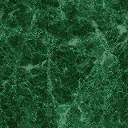 